基本信息               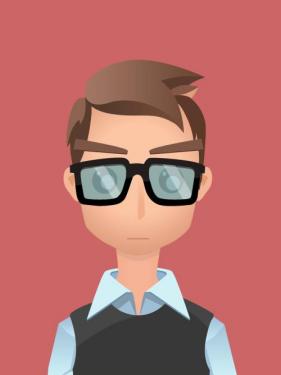 姓名：XXX性别：男导师类别：硕士生导师职称：副教授学位：博士个人简历                       （直接选中照片选更改照片，不改变照片尺寸）1997.09－2001.06  南昌大学  应用化学专业  学士20XX.XX－20XX.XX  XXXXXXX  XXXXXX  XX联系方式E-mail: 社会兼职中国化学会会员教学工作主讲研究生《生物质资源化工》；本科生《有机化学》、《波谱分析》等课程。研究方向主要从事生物质资源转化与利用的研究课题项目主持 国家自然科学基金项目：离子液体中富纤维农林废弃物转化成能源平台分子的研究,（2018.1-2021.12），38万元.[2]参与  XXXX论文情况（不超过20篇）Conversion of carbohydrates into furfural and 5- hydroxymethylfurfural using furfuryl alcohol resin-based solid acid as catalyst. Cellulose, 2022, 29:1419–1433.[2]专利情况（请填写授权专利）国家发明专利：一种酸性离子液体辅助加氢还原生物油模型化合物的方法，ZL 201611120435.5，2019.专著情况XXX教材情况XXX获奖情况20XX年，获得XXX奖[2]称号荣誉20XX年，被评为江西农业大学“大北农教学标兵”[2]说明：按照以上模板填写后，请将论文和专利的栏目说明删除；有未包含的业绩类型，请添加插入到合适位置，并标成红色；若某栏目暂无内容，请将该栏标题去掉；请发给王邦根汇总，经学院审核后，上传。谢谢。